Metapodaci pojedinačnog dokumentaJedinstvena oznaka dokumentaBroj predmetaVrsta dokumentaOpisIzvorni oblik (i to: papirni ili elektronski)Format u kome se dokument čuvaDatum nastanka, odnosno potpisivanja i/ili pečatiranjaBroj kvalifikovanog elektronskog sertifikataRok čuvanjaDatum arhiviranjaDatum pridruživanja kvalifikovanog vremenskog žiga (datum potvrđivanja integriteta)Rok za obnovu integriteta dokumentaStatus predmeta (i to: formiran, u obradi, prekinut, obustavljen, odbačen, rešen i arhiviran)Status dokumenta (i to: potpisan odnosno pečatiran, potpisan i pečatiran, nadograđen/obnovljen, uništen, predat javnom arhivu)NapomenaIzvor obrasca: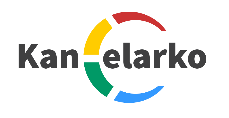 